УКРАЇНАНОВОУШИЦЬКА СЕЛИЩНА РАДАНОВОУШИЦЬКОЇ СЕЛИЩНОЇ ОБ’ЄДНАНОЇ  ТЕРИТОРІАЛЬНОЇ ГРОМАДИВИКОНАВЧИЙ КОМІТЕТ                                                                 Р І Ш Е Н Н Явід  21 лютого  2019 року №1031 смт. Нова УшицяПро виконання  «Програми діяльності районної спілки ветеранів Афганістану (воїнів-інтернаціоналістів) на 2018-2019 роки»                    Заслухавши та обговоривши  інформацію  голови  ГО районна спілка ветеранів Афганістану (воїнів-інтернаціоналістів) Мазура П.А. про виконання  «Програми діяльності районної спілки ветеранів Афганістану (воїнів-інтернаціоналістів) на 2018-2019 роки»  за 2018 рік, керуючись Законом України " Про місцеве самоврядування в Україні" від 21.05.1997 року N280/97-ВР (із змінами та доповненнями), виконавчий комітет селищної ради                                                                                    ВИРІШИВ:       1. Погодити виконання  «Програми діяльності районної спілки ветеранів Афганістану (воїнів-інтернаціоналістів) на 2018-2019 роки»  за 2018 рік .Додається.       2. Заступнику селищного голови з гуманітарних питань Кокареву В.В., керівнику ГО районна спілка ветеранів Афганістану (воїнів-інтернаціоналістів) Мазуру П.А.  звіт про виконання програм  винести на розгляд найблищої сесії	Селищний голова	О.МосковчукІнформація      Районна Спілка ветеранів Афганістану (воїнів-інтернаціоналістів) повідомляє, що станом на 1 січня 2019 року згідно Програми діяльності спілки ветеранів Афганістану (воїнів-інтернаціоналістів) на 2018-2019 роки для проведення заходів в 2018 році витрачено кошти в сумі 8000 гривень на наступні цілі: до річниці виводу військ із Афганістану придбання вінків, відвідування могил загиблих, померлих учасників бойових дій в Афганістані (10 вінків по 200 гривень, 10х200=2000 грн.) Загальна сума 2000 гривень;матеріальна допомога членам спілки на проведення лікування, для вирішення соціально-побутових питань (8 учасникам бойових дій по 500 гривень, 8х500=4000 грн.) Загальна сума 4000 гривень;придбання вінків ритуальних для покладання до пам’ятних місць протягом року до Дня героїв Небесної Сотні, Дня Чорнобильської трагедії, Дня пам’яті (8 травня), Дня Незалежності України, Дня Захисника України, Дня Гідності та Свободи, річниці виводу військ із Афганістану (10 вінків по 200 гривень, 10х200=2000 грн.) Загальна сума 2000 гривень.Секретар селищної ради	С.Мегель                       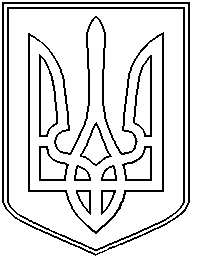 